。S-link索引。線上網頁版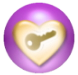 【太上感應篇直講】《《太上感應篇》》【本段解釋】1.【經】　　太上曰：「禍福無門，惟人自召；善惡之報，如影隨形。」是以天地有司過之神，依人所犯輕重，以奪人算。算減則貧耗，多逢憂患；人皆惡之，刑禍隨之，吉慶避之，惡星災之；算盡則死。【本段解釋】2.【經】　　又有三台北斗神君，在人頭上，錄人罪惡，奪其紀算。又有三尸神，在人身中，每到庚申日，輒上詣天曹，言人罪過。月晦之日，灶神亦然。凡人有過，大則奪紀，小則奪算。其過大小，有數百事，欲求長生者，先須避之。【本段解釋】3.【經】　　是道則進，非道則退。不履邪徑，不欺暗室；積德累功，慈心於物；忠孝友悌，正己化人；矜孤恤寡，敬老懷幼；昆蟲草木，猶不可傷。宜憫人之凶，樂人之善；濟人之急，救人之危。見人之得，如己之得；見人之失，如己之失。不彰人短，不炫己長；遏惡揚善，推多取少。受辱不怨，受寵若驚；施恩不求報，與人不追悔。【本段解釋】4.【經】　　所謂善人，人皆敬之，天道佑之，福祿隨之，眾邪遠之，神靈衛之；所作必成，神仙可冀。欲求天仙者，當立一千三百善；欲求地仙者，當立三百善。5.【經】　　苟或非義而動，背理而行；以惡為能，忍作殘害；陰賊良善，暗侮君親；慢其先生，叛其所事；誑諸無識，謗諸同學；虛誣詐偽，攻訐宗親；剛強不仁，狠戾自用；是非不當，向背乖宜；虐下取功，諂上希旨；受恩不感，念怨不休；輕蔑天民，擾亂國政；賞及非義，刑及無辜；殺人取財，傾人取位；誅降戮服，貶正排賢；凌孤逼寡，棄法受賂；以直為曲，以曲為直；入輕為重，見殺加怒；知過不改，知善不為；自罪引他，壅塞方術；訕謗聖賢，侵凌道德。6.【經】　　射飛逐走，發蟄驚棲；填穴覆巢，傷胎破卵；願人有失，毀人成功；危人自安，減人自益；以惡易好，以私廢公，竊人之能，蔽人之善；形人之醜，訐人之私；耗人貨財，離人骨肉；侵人所愛，助人為非；逞志作威，辱人求勝；敗人苗稼，破人婚姻；苟富而驕，苟免無恥；認恩推過，嫁禍賣惡；沽買虛譽，包貯險心；挫人所長，護己所短；乘威迫脅，縱暴殺傷；無故剪裁，非禮烹宰；散棄五縠，勞擾眾生；破人之家，取其財寶；決水放火，以害民居；紊亂規模，以敗人功；損人器物，以窮人用。7.【經】　　見他榮貴，願他流貶；見他富有，願他破散；見他色美，起心私之；負他貨財，願他身死；干求不遂，便生咒恨；見他失便，便說他過；見他體相不具而笑之，見他材能可稱而抑之。8.【經】　　埋蠱厭人，用藥殺樹；恚怒師傅，抵觸父兄；強取強求，好侵好奪；擄掠致富，巧詐求遷；賞罰不平，逸樂過節；苛虐其下，恐嚇於他；怨天尤人，呵風罵雨；鬥合爭訟，妄逐朋黨；用妻妾語，違父母訓；得新忘故，口是心非；貪冒於財，欺罔其上；造作惡語，讒毀平人；毀人稱直，罵神稱正；棄順效逆，背親向疏；指天地以證鄙懷，引神明而鑒猥事。9.【經】　　施與後悔，假借不還；分外營求，力上施設；淫慾過度，心毒貌慈；穢食餧人，左道惑眾；短尺狹度，輕秤小升；以偽雜真，採取姦利；壓良為賤，謾驀愚人；貪婪無厭，咒詛求直。10.【經】　　嗜酒悖亂，骨肉忿爭；男不忠良，女不柔順；不和其室，不敬其夫；每好矜誇，當行妒忌；無行於妻子，失禮於舅姑；輕慢先靈，違逆上命；作為無益，懷挾外心；自咒咒他，偏憎偏愛；越井越灶，跳食跳人；損子墮胎，行多隱僻；晦臘歌舞，朔旦號怒；對北涕唾及溺，對灶吟詠及哭；又以灶火燒香，穢柴作食；夜起裸露，八節行刑；唾流星，指虹霓；輒指三光，久視日月；春月燎獵，對北惡罵，無故殺龜打蛇...如是等罪，司命隨其輕重，奪其紀算。算盡則死；死有餘責，乃殃及子孫。11.【經】　　又諸橫取人財者，乃計其妻子家口以當之，漸至死喪。若不死喪，則有水火盜賊、遺亡器物、疾病口舌諸事，以當妄取之值。　　又枉殺人者，是易刀兵而相殺也。取非義之財者，譬如漏脯救饑，鴆酒止渴；非不暫飽，死亦及之。12.【經】　　夫心起於善，善雖未為，而吉神已隨之；或心起於惡，惡雖未為，而凶神已隨之。其有曾行惡事，後自改悔，諸惡莫作，眾善奉行，久久必獲吉慶；所謂轉禍為福也。故吉人語善、視善、行善，一日有三善，三年天必降之福。凶人語惡、視惡、行惡，一日有三惡，三年天必降之禍。胡不勉而行之？　　太上老君寶誥志心皈命禮　　隨方設教。歷劫度人。為皇者師、帝者師、王者師。假名易號。立天之道、地之道、人之道。隱聖顯凡。總千二百之官君。包萬億重之梵旡。化行今古。著道德凡五千言。主握陰陽。命雷霆用九五數。大悲大願。大聖大慈。太上老君。道德天尊。。。。。。。。。。。。。。。。回首頁>>【貼心小幫手】（1）建議使用工具列-->檢視-->文件引導模式/功能窗格（2）鍵盤CTRL+滑鼠滾輪往前滑動,調整變更放大﹝字型比例﹞110%~400%（3）尋找本頁關鍵字,鍵盤最左下CTRL+﹝F﹞,輸入您的關鍵字【編註】歡迎轉載流通，功德無量!本檔未經精確校對可能有所錯漏，煩請告知修正，以利更多同修大德!【E-mail】anita399646@hotmail.com